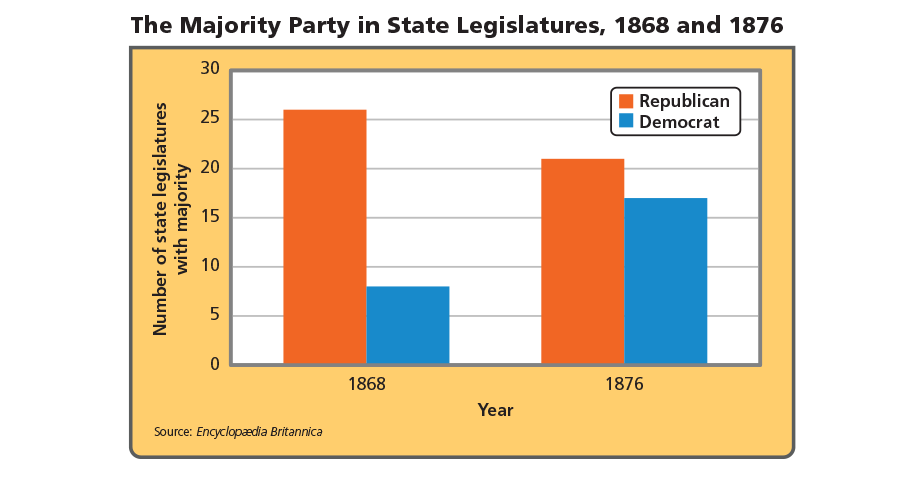 Analyze Graphs How did the representation of African Americans in these state legislatures likely change during the time period shown? Explain your answer.____________________________________________________________________________________________________________________________________________________________________________________________________________________________________________________________________________________________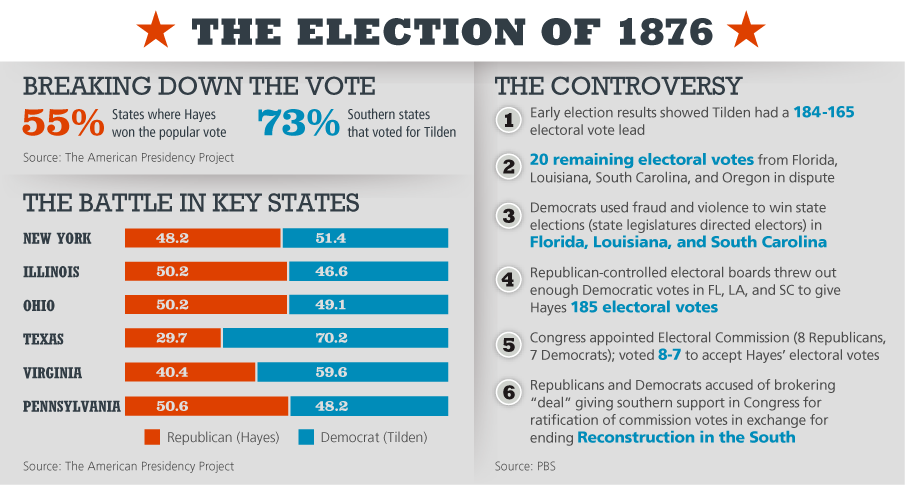 Analyze Information-Why was the outcome of the election of 1876 so controversial?____________________________________________________________________________________________________________________________________________________________________________________________________________________________________________________________________________________________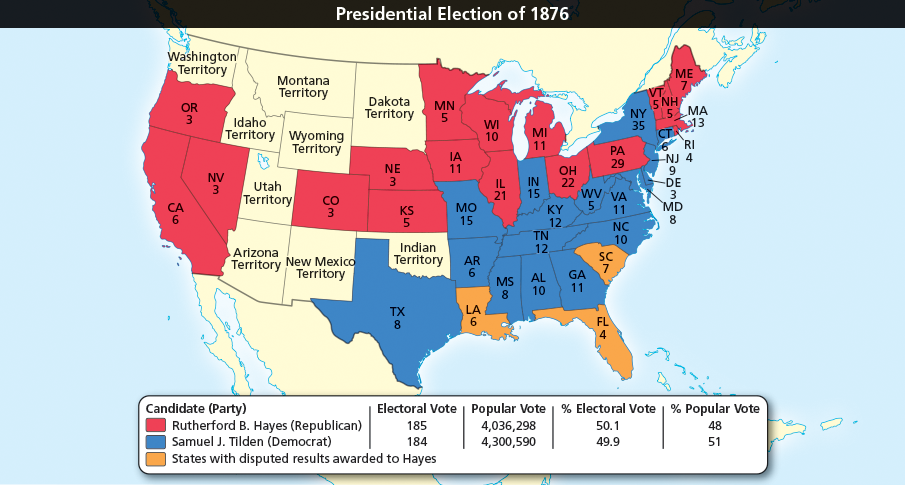 Analyze Maps Based on this map, do you think the Civil War brought an end to sectionalism?________________________________________________________________________________________________________________________________________________________________________________________________________________________________________________________________________________________________________________________________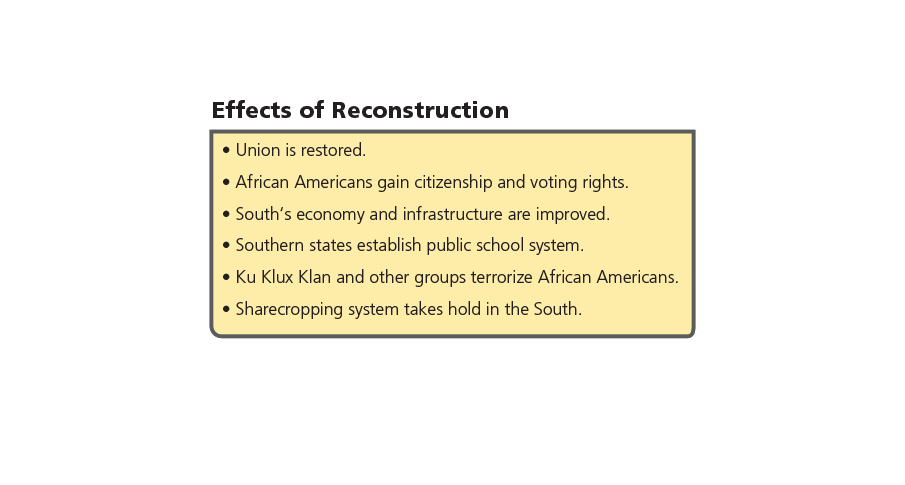 Analyze Information From the perspective of an African American in the South, how was Reconstruction a success and how was it a failure?________________________________________________________________________________________________________________________________________________________________________________________________________________________________________________________________________________________________________________________________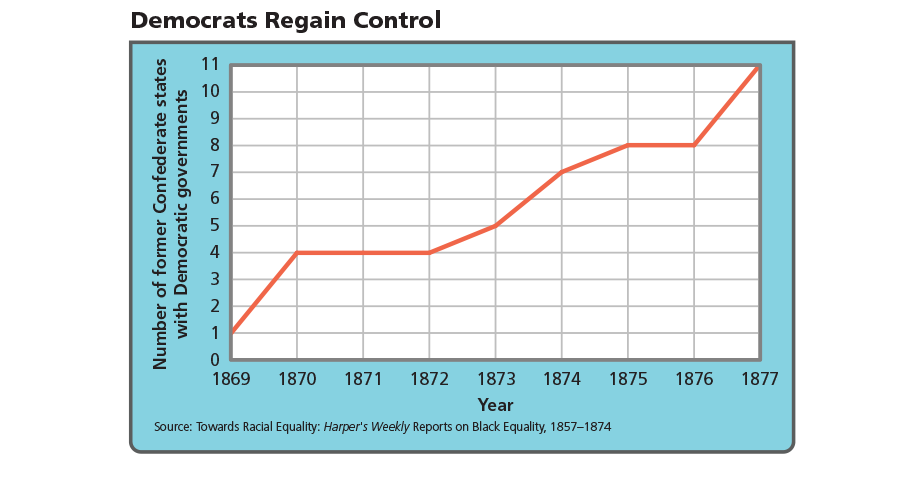 Analyze Charts Based on what you have learned about the South during Reconstruction, what reasons might explain the pattern shown here?________________________________________________________________________________________________________________________________________________________________________________________________________________________________________________________________________________________________________________________________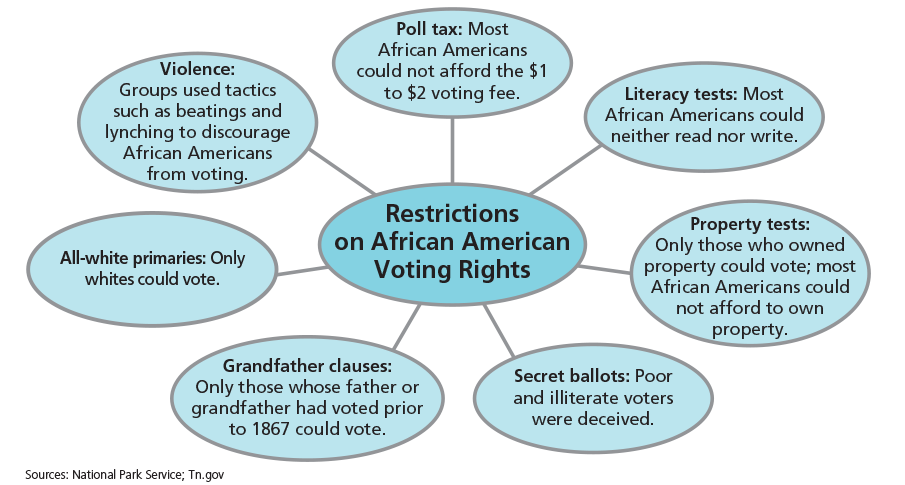 Analyze Information How were many white southerners protected from voting restrictions like these?________________________________________________________________________________________________________________________________________________________________________________________________________________________________________________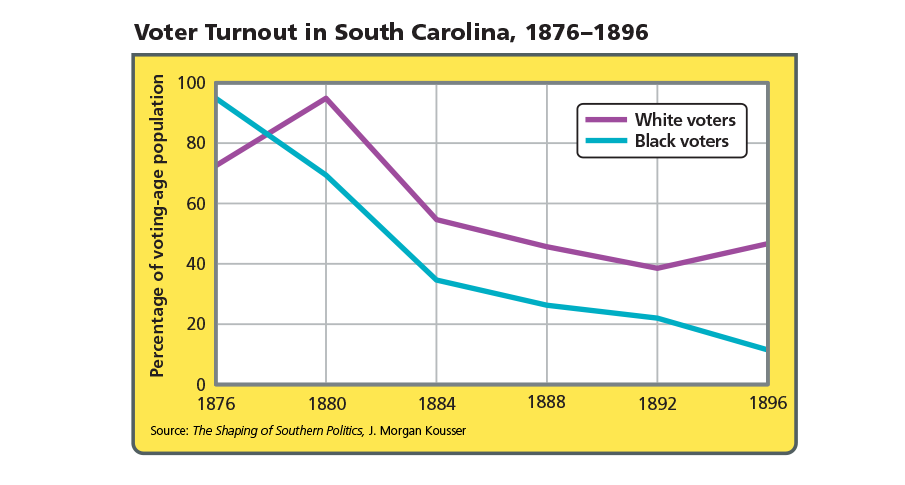 Analyze Graphs How were patterns of white and African American voter turnout similar and different during this time?________________________________________________________________________________________________________________________________________________________________________________________________________________________________________________________________________________________________________________________________